Circuits électriquesCycle 4Circuits électriquesCycle 4Circuits électriquesCycle 4Circuits électriquesCycle 4Question   Quelles sont les deux conditions du passage d’un courant électrique dans un circuit électrique ?QuestionQuelle est la définition d’un conducteur électrique ?QuestionQuel type de matériau doit-on utiliser pour se protéger d’une électrisation ?QuestionOn peut classer les dipôles conducteurs en deux groupes. Quels sont-ils ?Circuits électriquesCycle 4Circuits électriquesCycle 4Circuits électriquesCycle 4Circuits électriquesCycle 4QuestionComment différencierles récepteurs électriques  des générateurs électriques hors de tout circuit ?QuestionQue se passe-t-il dans un circuit en série si un des récepteurs tombe en panne ?QuestionComment se branche un voltmètre ? Combien faut-il de fils de connexion supplémentaires pour réaliser ce branchement ?QuestionQuels sont le rôle et le symbole normalisé d’un conducteur de typeohmique (résistance) ?Circuits électriquesCycle 4Circuits électriquesCycle 4Circuits électriquesCycle 4Circuits électriquesCycle 4Question  Quelle grandeur physique  mesure un voltmètre ? En quelle unité ?QuestionQuelles sont les grandeurs physiques présentes dans la liste suivante : intensité électrique, ampère, tension électrique, température.QuestionQuel nom donne-t-on à un circuit ne comportant qu’une seule boucle ?QuestionQuel nom donne-t-on à un circuit  comportant plusieurs boucles ?Circuits électriquesCycle 4Circuits électriquesCycle 4Circuits électriquesCycle 4Circuits électriquesCycle 4RéponseLes récepteurs électriques et les générateurs électriques.RéponseIl faut utiliser desmatériaux isolants.RéponseUn conducteur électrique laisse circuler le courant électrique.Réponse   Il faut un générateur et un circuit ferméde conducteurs ou une suite non interrompue de conducteurs électriquesCircuits électriquesCycle 4Circuits électriquesCycle 4Circuits électriquesCycle 4Circuits électriquesCycle 4RéponseLa résistance sert à moduler l’intensité du courant électrique (elle permet de modifier la quantité d’électricité qui circule dans le circuit).	Symbole normalisé :  RéponseLe voltmètre se branche en dérivation. Il faut deux fils de connexion supplémentaires pour brancher un voltmètre.RéponseLe circuit est ouvert,le courant ne passe plus :les autres récepteurs ne fonctionnent plus.RéponseLa tension électrique aux bornes d’un récepteur isolé est nulle. Elle est non nulle aux bornes d’un générateur isolé.Circuits électriquesCycle 4Circuits électriquesCycle 4Circuits électriquesCycle 4Circuits électriquesCycle 4RéponseC’est un circuit en dérivation.   RéponseC’est un circuit en série.RéponseLes grandeurs physiques sontl’intensité électrique, la tensionélectrique et la températureRéponseUn voltmètre mesure une tension électrique en volts (V)Circuits électriquesCycle 4Circuits électriquesCycle 4Circuits électriquesCycle 4Circuits électriquesCycle 4QuestionQuel est le nom de l’unité de la tension électrique ?Quel est son symbole ?QuestionAvec quel appareil mesure-t-on la tension aux bornes d’un dipôle ?Comment cet appareil doit-il être branché ?QuestionNommer l’unité dela résistance électrique et rappeler son symbole.QuestionOn ajoute une résistance dans un circuit en série.Comment varie l’intensité du courant dans ce circuit si la tension aux bornes du générateur reste constante ?Circuits électriquesCycle 4Circuits électriquesCycle 4Circuits électriquesCycle 4Circuits électriquesCycle 4Question  Avec quel appareil mesure-t-on l’intensité du courant ?Comment cet appareil doit-il être branché ? QuestionQuel est le nom de l’unité de l’intensité du courant électrique ?Quel est son symbole ?QuestionQuelle grandeur physique mesure un ampèremètre ?  En quelle unité ?QuestionQuel est le symbole normalisé d’une lampe ?Circuits électriquesCycle 4Circuits électriquesCycle 4Circuits électriquesCycle 4Circuits électriquesCycle 4Question   Quelle grandeur physique mesure un ohmmètre?  En quelle unité ?QuestionQuelles sont les unités présentes dans la liste suivante : intensité du courant électrique, volt, tension électrique, puissance électrique, énergie électrique, ampère.Question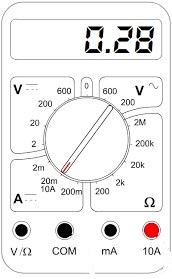 Comment sont notées les bornes utilisées pour brancher un ampèremètre en série ? QuestionComment sont notées les bornes utilisées pour brancher un voltmètre en dérivation Circuits électriquesCycle 4Circuits électriquesCycle 4Circuits électriquesCycle 4Circuits électriquesCycle 4Réponse   L’intensité électrique diminue si une résistance est insérée dans un circuit en série.RéponseL’unité de mesure de la résistance est l’ohm de symbole W ( oméga ).RéponseOn mesure une tension électrique avec un voltmètre. On le branche en dérivation aux deux bornes du dipôle concernéRéponseL’unité de tension électrique est le volt.Symbole : VCircuits électriquesCycle 4Circuits électriquesCycle 4Circuits électriquesCycle 4Circuits électriquesCycle 4Réponse   Symbole normalisé d’une lampe :RéponseUn ampèremètre mesure une intensité d’un courant électrique en ampère A.RéponseL’unité de mesure de l’intensité est l’ampère A.RéponseOn mesure une intensité électrique avec un ampèremètreOn le branche en série.Circuits électriquesCycle 4Circuits électriquesCycle 4Circuits électriquesCycle 4Circuits électriquesCycle 4Réponse   Ce sont les bornes V et COM.RéponseCe sont les bornes 10 A ou mAet COM.RéponseLes unités présentes dans la liste sont : volt, ampère.RéponseL’unité de mesure de la résistance est l’ohm de symbole oméga W.Circuits électriquesCycle 4Circuits électriquesCycle 4Circuits électriquesCycle 4Circuits électriquesCycle 4Question    Comment se branche un ampèremètre ?QuestionCombien faut-il de fils de connexion supplémentaires pour ajouter un ampèremètre en série dans un circuit ?QuestionComment faut-il interpréter l’affichage d’une valeur négative de l’intensité d’un courant sur un ampèremètre ?QuestionÀ quoi correspond un calibre sur un multimètre ?Circuits électriquesCycle 4Circuits électriquesCycle 4Circuits électriquesCycle 4Circuits électriquesCycle 4QuestionComment choisit-on un calibrepour effectuer la mesure la plus précise possible ?QuestionQue va-t-il s’afficher sur l’écran d’un ampèremètre si le calibre choisi est trop petit ? Que signifie-t-il ?QuestionParmi les calibres suivants, 20 mA, 200 mA, 2 000 mA et 10 A lequel faut-il choisir pour mesurer le plus précisément une intensité d’une valeur de 1,85 A ?,QuestionParmi les calibres suivants, 20 mA, 200 mA, 2000 mA et 10 A lequel faut-il choisir pour mesurer le plus précisément une intensité de 25 mA ?Circuits électriquesCycle 4Circuits électriquesCycle 4Circuits électriquesCycle 4Circuits électriquesCycle 4QuestionUne résistance se mesure avec un ohmmètre. Cette mesure se réalise-t-elle dans ou hors circuit électrique ?QuestionQuel est le ou les générateur(s) dans la liste suivante : lampe, moteur, pile, résistance ?QuestionQuel est le ou les récepteur(s) dans la liste suivante : résistance, batterie, pile, cellule photovoltaïqueQuestionLe moteur est un convertisseur d’énergie. Sous quelle forme d’énergie, l’énergie électrique qu’il reçoit  est-elle convertie ?Circuits électriquesCycle 4Circuits électriquesCycle 4Circuits électriquesCycle 4Circuits électriquesCycle 4RéponseC’est un réglage du multimètre que l’on choisit pour effectuer une mesure.RéponseLes bornes de branchement de l’ampèremètre ont été inversées : le courant arrive par la borne COM au lieu d’arriver par la borne 10 A ou mA.RéponseIl faut un fil de connexion supplémentaire pour brancher un ampèremètre.RéponseUn ampèremètre se branche en série.Circuits électriquesCycle 4Circuits électriquesCycle 4Circuits électriquesCycle 4Circuits électriquesCycle 4Réponse  200 mA : le calibre utilisé doit être supérieur à la valeur mesurée mais le plus proche possibleRéponse2 000 mA = 2 A : le calibre utilisé doit être supérieur à la valeur mesurée mais le plus proche possibleRéponseIl s’affiche un message d’erreur, en général « 1. ».L’ampèremètre court un risque de détérioration (cependant, un fusible permet de limiter ce risque). RéponseLe calibre correspond à la valeur maximale qui pout être mesurée par l’ampèremètre. Plus le calibre est proche de la valeur mesurée, plus la mesure est précise.Circuits électriquesCycle 4Circuits électriquesCycle 4Circuits électriquesCycle 4Circuits électriquesCycle 4RéponseLe moteur convertit l’énergie électrique en énergie de mouvement et en énergie thermique dissipée («perdue »).RéponseLa résistance est l’uniquerécepteur électrique dans la liste proposée. RéponseC’est la pile qui le seul générateur électrique. RéponseOn mesure la résistance hors circuit en branchant entre ses bornes un ohmmètre.Circuits électriquesCycle 4Circuits électriquesCycle 4Circuits électriquesCycle 4Circuits électriquesCycle 4Question    La résistance est un convertisseur d’énergie. Sous quelleforme d’énergie convertit-elle l’énergie électrique ?QuestionQuelle est la définition d’un dipôle ?QuestionQuels sont le rôle et le symbole normalisé d’une pile ?QuestionDéfinir le sens conventionnel du courant électrique.Circuits électriquesCycle 4Circuits électriquesCycle 4Circuits électriquesCycle 4Circuits électriquesCycle 4Question   Quel est le rôle d’une lampe ?QuestionQuels sont le rôle et le symbole normalisé d’un générateur ?Question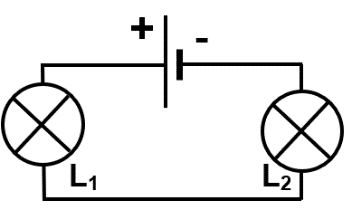 Le circuit ci-contre est-il un circuit en série ou en dérivation ? Question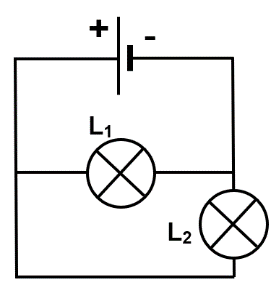 Le circuit ci-contre est-il un circuit en série ou en dérivation ?Circuits électriquesCycle 4Circuits électriquesCycle 4Circuits électriquesCycle 4Circuits électriquesCycle 4Question   Que représentent ces 2 symboles ?A.B. QuestionQue représentent ces 2 symboles ?A.B.QuestionQuelle est la définition d’un récepteur électrique ?QuestionQuel est le rôle d’un interrupteur ?Circuits électriquesCycle 4Circuits électriquesCycle 4Circuits électriquesCycle 4Circuits électriquesCycle 4Réponse   À l’extérieur du générateur, le courant circule de la borne positive vers la borne négative, c’est le sens conventionnel du courant électriqueRéponseUne pile sert à fournir un courant et une énergie électrique.Symbole : RéponseUn dipôle est un appareil électrique qui possède deux bornes.  RéponseLa résistance convertit l’énergie électrique en énergie thermique.Circuits électriquesCycle 4Circuits électriquesCycle 4Circuits électriquesCycle 4Circuits électriquesCycle 4Réponse   C’est un circuit en dérivation car il comporte deux boucles.RéponseC’est un circuit en série car il ne comporte qu’une boucle.RéponseUn générateur sert à fournir un courant et une énergie électrique en imposant une tension aux bornes d’un circuit et en provoquant le passage du courant si le circuit est fermé. Il possède une borne positive et une borne négative.RéponseUne lampe émet de la lumière.Circuits électriquesCycle 4Circuits électriquesCycle 4Circuits électriquesCycle 4Circuits électriquesCycle 4RéponseUn interrupteur permet d’ouvrir ou de fermer un circuit électrique.RéponseUn récepteur est un appareil électrique qui reçoit de l’énergie électrique. Il convertit l’énergie électrique en d’autres formes d’énergie.RéponseUne résistanceUne lampe.RéponseUne pile.Une lampe.Circuits électriquesCycle 4Circuits électriquesCycle 4Circuits électriquesCycle 4Circuits électriquesCycle 4QuestionQuel est le symbole normalisé d’un interrupteur fermé ?QuestionQuel est le symbole normaliséd’un interrupteur ouvert ?QuestionSi un courant électrique circule dans un circuit en série, l’interrupteur de ce circuit est-il ouvert ou fermé ?QuestionQuels sont le rôle et le symbole normalisé d’un fil de connexion ?Circuits électriquesCycle 4Circuits électriquesCycle 4Circuits électriquesCycle 4Circuits électriquesCycle 4Question   Quelles sont les situations de dangers qui concernent les installations électriques ?QuestionComment varie l’intensité du courant lorsqu’on augmente le nombre de lampes dans un circuit en série ?QuestionComment varie l’intensité du courant sortant du générateur lorsqu’on augmente le nombre de lampes en dérivation dans un circuit ?QuestionQuels éléments électriques permettent de protéger une installation électrique contre les courts-circuits ?Circuits électriquesCycle 4Circuits électriquesCycle 4Circuits électriquesCycle 4Circuits électriquesCycle 4QuestionQue se passe-t-il dans un circuit comportant deux lampes L1 et L2 branchées en dérivation si L1 grille ?QuestionQue se passe-t-il dans un circuit comportant deux lampes L1 et L2 branchées en série si L1 grille ?QuestionQuel circuit électrique (1, 2 ou 3) est susceptible de provoquer un incendie ?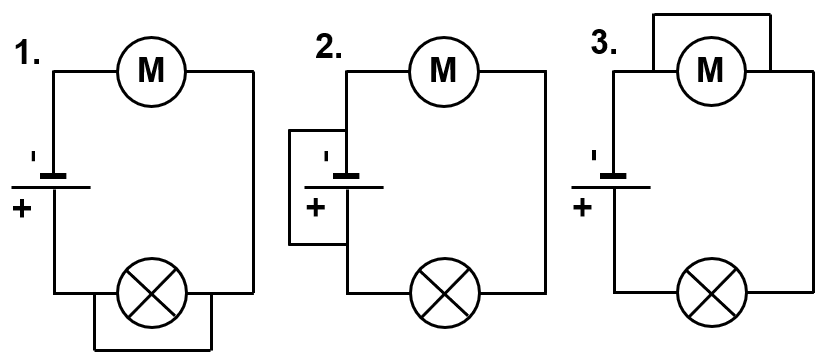 QuestionLes fusibles et les disjoncteurs protègent une installation électrique contre les courts-circuits. Comment fonctionnent-ils ?Circuits électriquesCycle 4Circuits électriquesCycle 4Circuits électriquesCycle 4Circuits électriquesCycle 4RéponseLe fil de connexion est un conducteur électrique qui permet de relier deux dipôles entre eux.Le fil de connexion n’a pas de sens de branchement. Symbole :RéponseL’interrupteur est fermé.RéponseRéponseCircuits électriquesCycle 4Circuits électriquesCycle 4Circuits électriquesCycle 4Circuits électriquesCycle 4Réponse    Les fusibles et les disjoncteurs.RéponseL’intensité du courant fourni par le générateur augmente ce qui peut générer une situation de danger si trop de dispositifs électriques sont en dérivation.RéponseL’intensité diminue dans un circuit en série lorsque le nombre de dipôles augmente.RéponseOn peut mettre une installation en danger : - en faisant un court-circuit ; - en branchant trop d’appareils électriques sur une même prise de courant : une trop forte intensité circule alors dans les fils de connexion de la prise de courant et peut provoquer un incendie par échauffement.Circuits électriquesCycle 4Circuits électriquesCycle 4Circuits électriquesCycle 4Circuits électriquesCycle 4RéponseCe sont des interrupteurs qui ouvrent le circuit lorsque l’intensité électrique du courant qui les traverse devient trop grande.Réponse   C’est le circuit 2 car une pile en court-circuit s’échauffe anormalement pouvant créer un début d’incendie.RéponsePlus aucun courant ne circule. Les lampes cessent de briller.RéponseLa lampe L2 continue de briller.Circuits électriquesCycle 4Circuits électriquesCycle 4Circuits électriquesCycle 4Circuits électriquesCycle 4Question     À partir de quelle valeur de l’intensité, un disjoncteur de 16 A ouvre-t-il le circuit électrique : 1 600 mA, 160 mA ou  16 000 mA?QuestionLa résistance est un convertisseur d’énergie. En quelle forme d’énergie convertit-elle l’énergie électrique ?QuestionLa lampe est un convertisseur d’énergie. En quelles formes d’énergie convertit-elle l’énergie électrique ?QuestionLe moteur est un convertisseur d’énergie. En quelles formes d’énergie convertit-il l’énergie électrique ?Circuits électriquesCycle 4Circuits électriquesCycle 4Circuits électriquesCycle 4Circuits électriquesCycle 4Question   Citer un dispositif qui permet de convertir l’énergie émise par le Soleil en énergie électrique ?QuestionComplète le bilan énergétique suivant :QuestionComplète le bilan énergétique suivant :QuestionComment calculer la puissance électrique dissipée dans un dipôle passif à partir de l’intensité du courant qui le traverse et de la tension à ses bornes ? Donner les unités internationales. (SI)Circuits électriquesCycle 4Circuits électriquesCycle 4Circuits électriquesCycle 4Circuits électriquesCycle 4Question   Sur la fiche signalétique d’un appareil, on peut lire : 230 V et 100 W. Quelle est l’intensité du courant Electrique qui traverse cet appareil lorsqu’il fonctionne normalement ?QuestionQuelle est la relation liant, l’énergie électrique, la puissance électrique et la durée ?Donner les unités internationales. (S.I.)QuestionQuel est le sens de courant qui est correctement représenté : A ou  B ?QuestionComment s’appelle, dans un circuit en dérivation, la branche comportant le générateur ?Circuits électriquesCycle 4Circuits électriquesCycle 4Circuits électriquesCycle 4Circuits électriquesCycle 4RéponseLe moteur convertit l’énergie électrique en énergie de mouvement (cinétique, mécanique)  et en énergie thermique perdue.RéponseLa lampe convertit l’énergie électrique en énergie lumineuse et en énergie thermique perdue.    RéponseLa résistance convertit l’énergie électrique en énergie thermique.Réponse16 000 mA = 16 ACircuits électriquesCycle 4Circuits électriquesCycle 4Circuits électriquesCycle 4Circuits électriquesCycle 4Réponse   P = U x I P : puissance en watt (W) U : tension en volt (V) I : intensité du courant en ampère (A)RéponseA : énergie électrique.B : énergie cinétique.C : énergie thermique.RéponseA : énergie électrique.B : énergie lumineuse.C : énergie thermique.RéponseUne cellule solaire ou un panneau solaire (plusieurs cellules) permet de transformer l’énergie lumineuse en énergie électrique.Circuits électriquesCycle 4Circuits électriquesCycle 4Circuits électriquesCycle 4Circuits électriquesCycle 4Réponse   C’est la branche principale.RéponseRéponse B. À l’extérieur du générateur, le courant circule de la borne positive vers la borne négative.RéponseE = P x t  E : énergie en joule (J) P : puissance en watt (W) t : durée en seconde (s) RéponseP = 100 W et U = 230 VOn utilise la relation : P = U x Idonc I =  Circuits électriquesCycle 4Circuits électriquesCycle 4Circuits électriquesCycle 4Circuits électriquesCycle 4QuestionDans ce circuit, que peut-on dire de l’intensité du courant électrique ?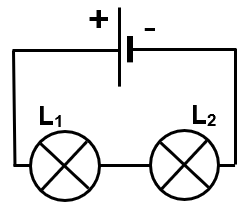 Question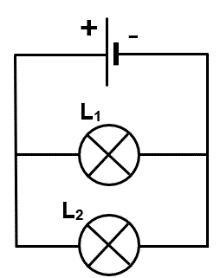 Dans ce circuit, quelle est la loi des intensités des courants qui peut être appliquée ?Question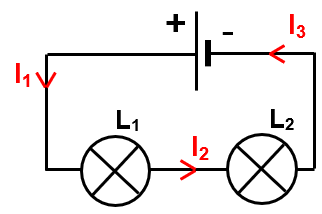 Dans ce circuit, quelle relation mathématique peut-on écrire entre I1, I2 et I3 ?QuestionDans ce circuit, quelle relation mathématique peut-on écrire entre I1, I2 , I3 et I4 ?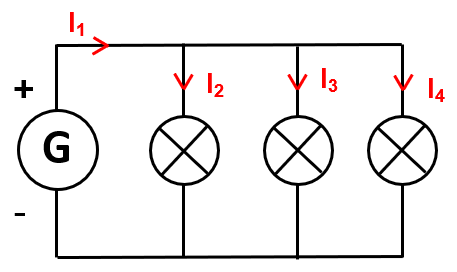 Circuits électriquesCycle 4Circuits électriquesCycle 4Circuits électriquesCycle 4Circuits électriquesCycle 4Question   Dans ce circuit, comparer les tensions aux bornes de chaque lampe ?QuestionDonner la loi d’Ohm.Préciser l’unité de chaque grandeur.QuestionQuel montage permet de mesurer la tension aux bornes du moteur ?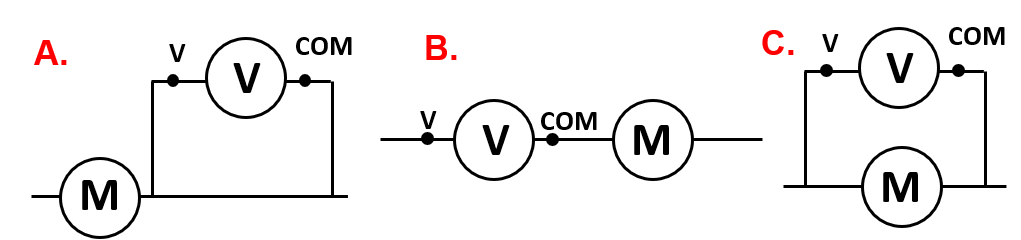 QuestionQuel graphique, A, B ou C représente la caractéristique d’une résistance ?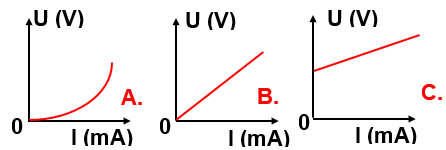 Circuits électriquesCycle 4Circuits électriquesCycle 4Circuits électriquesCycle 4Circuits électriquesCycle 4Question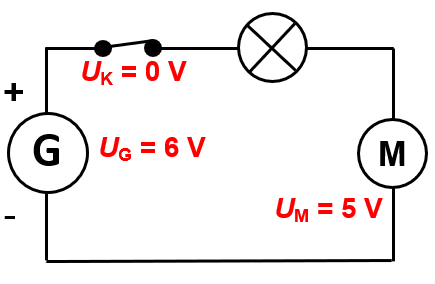 Quelle est la tension aux bornes de la lampe ?Question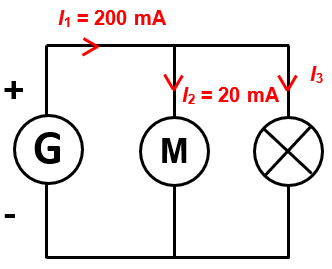 Quelle est la valeur de l’intensité qui traverse la lampe dans ce circuit en dérivation ?Question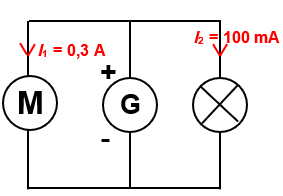 Quelle est la valeur de l’intensité du courant dans la branche principale de ce circuit ?Question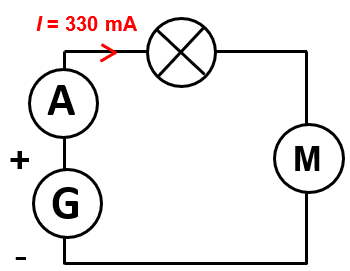 Quelle est la valeur de l’intensité du courant qui traverse le moteur ?Circuits électriquesCycle 4Circuits électriquesCycle 4Circuits électriquesCycle 4Circuits électriquesCycle 4RéponseD’après la loi de l’additivité des intensités : I1= I2 + I3 + I4Le courant se sépare à chaque nœud dans les autres branches.RéponseI1= I2 = I3 L’intensité est partout la même dans un circuit en série.RéponseC’est la loi de l’additivité des intensités. L’intensité du courant de la branche principale se sépare dans les autres branchesIG = I1 + I2RéponseL’intensité est la même en tout point du circuit en série.Circuits électriquesCycle 4Circuits électriquesCycle 4Circuits électriquesCycle 4Circuits électriquesCycle 4Réponse   C’est le graphique B car la tension et l’intensité du courant sont proportionnels et donc la caractéristique passe par zéro.RéponseC’est le montage C car le voltmètre doit être en dérivation du moteur.RéponseU = R x IU en volt, I en ampère et R en ohmRéponseDes dipôles en dérivation ont la même tension à leurs bornes. La tension est la même aux bornes de chaque lampe, elle a pour valeur la tension aux bornes de la pile.Circuits électriquesCycle 4Circuits électriquesCycle 4Circuits électriquesCycle 4Circuits électriquesCycle 4Réponse   L’intensité du courant est la même partout dans un circuit en sérieI = 330 mARéponseLoi d’additivité des intensités des courants dans un circuit en dérivation : IG = I1 + I2 donc IG = 0,3 A + 100 mA  = 0,3 A + 0,1 A IG = 0,4 ARéponseLoi d’additivité des intensités des courants dans un circuit en dérivation : I1 = I2 + I3 donc I3 = I1 – I2 = 200 mA – 20 mA = 180 mARéponseDans ce circuit en série, on utilise la loi d’additivité de la tension : UG= UK + UL+ UM donc UL = UG - UK- UM UL = 6 V – 0 V – 5 V = 1 VCircuits électriquesCycle 4Circuits électriquesCycle 4Circuits électriquesCycle 4Circuits électriquesCycle 4Question    Quel montage électrique permet de réaliser la caractéristique d’une résistance ?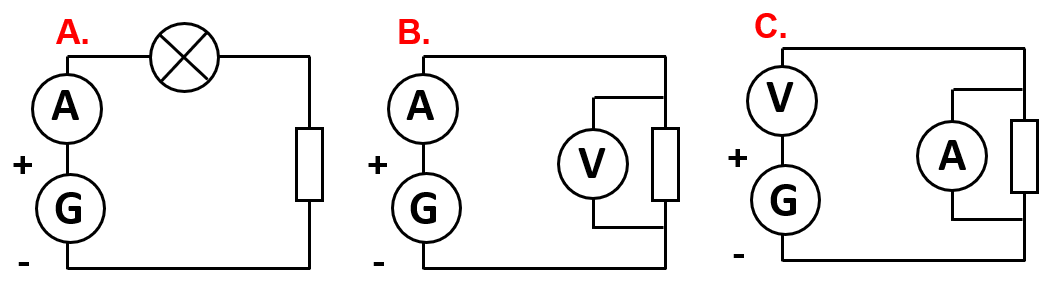 QuestionUne résistance, de valeur R = 150 Ω, est traversée par une intensité I = 10 A. Quelle est la tension aux bornes de cette résistance ?QuestionUne résistance est parcourue par une intensité I = 200 mA et la tension entre ses bornes est égale à 12 V.Quelle est la valeur de la résistance ?QuestionCircuits électriquesCycle 4Circuits électriquesCycle 4Circuits électriquesCycle 4Circuits électriquesCycle 4QuestionQuestionQuestionQuestionCircuits électriquesCycle 4Circuits électriquesCycle 4Circuits électriquesCycle 4Circuits électriquesCycle 4QuestionQuestionQuestionQuestionCircuits électriquesCycle 4Circuits électriquesCycle 4Circuits électriquesCycle 4Circuits électriquesCycle 4RéponseRéponseI = 200 mA = 0,2 A   U = R x I donc RéponseU = R x I = 150 x 10 = 1 500 VRéponseC’est le montage B car le voltmètre est en dérivation de la résistance et l’ampèremètre en série dans le circuit.Circuits électriquesCycle 4Circuits électriquesCycle 4Circuits électriquesCycle 4Circuits électriquesCycle 4RéponseRéponseRéponseRéponseCircuits électriquesCycle 4Circuits électriquesCycle 4Circuits électriquesCycle 4Circuits électriquesCycle 4RéponseRéponseRéponseRéponseCircuits électriquesCycle 4 – Pour aller plus loinCircuits électriquesCycle 4 – Pour aller plus loinCircuits électriquesCycle 4 – Pour aller plus loinCircuits électriquesCycle 4 – Pour aller plus loinQuestionQuelle est la définition d’un isolant électrique ?QuestionQuel est le symbole normalisé d’une diode ?QuestionQuel est le symbole normalisé d’une DEL ?QuestionParmi cette liste, quel est le dipôle non polarisé? Lampe, diode, DEL et moteurCircuits électriquesCycle 4 – Pour aller plus loinCircuits électriquesCycle 4 – Pour aller plus loinCircuits électriquesCycle 4 – Pour aller plus loinCircuits électriquesCycle 4 – Pour aller plus loinQuestion   Quel est le symbole normalisé d’un moteur ?Pourquoi dit-on qu’il s’agit d’un convertiseur ?QuestionQuel est le rôle d’une DEL ?QuestionQuel est le rôle d’une diode ?QuestionQuel est la caractéristique d’un dipôle polarisé ? Donner un exemple de dipôle polarisé.Circuits électriquesCycle 4 – Pour aller plus loinCircuits électriquesCycle 4 – Pour aller plus loinCircuits électriquesCycle 4 – Pour aller plus loinCircuits électriquesCycle 4 – Pour aller plus loinQuestion   Quelle est la définition de la tension nominale d’un récepteur ?QuestionQuestionQuestionCircuits électriquesCycle 4 – Pour aller plus loinCircuits électriquesCycle 4 – Pour aller plus loinCircuits électriquesCycle 4 – Pour aller plus loinCircuits électriquesCycle 4 – Pour aller plus loinRéponse   C’est la lampe qui n’est pas un dipôle polarisé.RéponseRéponseRéponseUn isolant électrique ne laisse pas circuler le courant électrique.Circuits électriquesCycle 4 – Pour aller plus loinCircuits électriquesCycle 4 – Pour aller plus loinCircuits électriquesCycle 4 – Pour aller plus loinCircuits électriquesCycle 4 – Pour aller plus loinRéponseLe fonctionnement d’un dipôle polarisé dépend de son sens de branchement. La diode, la DEL et le moteur sont, par exemple, des dipôles polarisés.RéponseUne diode sert à bloquer ou non le passage du courant électrique, elle ne laisse passer le courant dans un sens.RéponseUne DEL est une diode qui sert à bloquer ou non le passage du courant électrique. Elle ne laisse passer le courant que dans un sens . Elle brille si le courant circule. RéponseLe moteur sert à convertir l’énergie électrique qu’il reçoit en énergie de mouvement.Circuits électriquesCycle 4 – Pour aller plus loinCircuits électriquesCycle 4 – Pour aller plus loinCircuits électriquesCycle 4 – Pour aller plus loinCircuits électriquesCycle 4 – Pour aller plus loinRéponseRéponseRéponseRéponseLa tension nominale est la tension indiquée par le fabricant qu’il faut Imposer aux bornes du récepteurpour qu’il fonctionne normalement.